Неделя безопасности в детском саду«Правила дорожныеДетям знать положено!И не только твердо знать,Но еще и соблюдать!Будешь ты умен и смел,А еще здоров и цел!»Воспитание поведения на улице – актуальная задача на сегодняшний день. В нашем детском саду МАДОУ Абатского района «Сибирячок», была проведена работа в рамках недели безопасности.В детском саду мы оформили стенд для родителей «Правила дорожного движения». В специальные коробочки по безопасности поместили соответствующие статьи и брошюры, буклеты.  Любой ребенок быстрее поймет и усвоит правила дорожного движения, преподнесенные не только в обыкновенной беседе, но и в близкой детям - дорожной сказке, викторине, игре.          В течение недели с детьми были проведены тематические беседы о правилах дорожного движения: «Безопасность на дорогах», «Где можно играть?», «Дорожные знаки»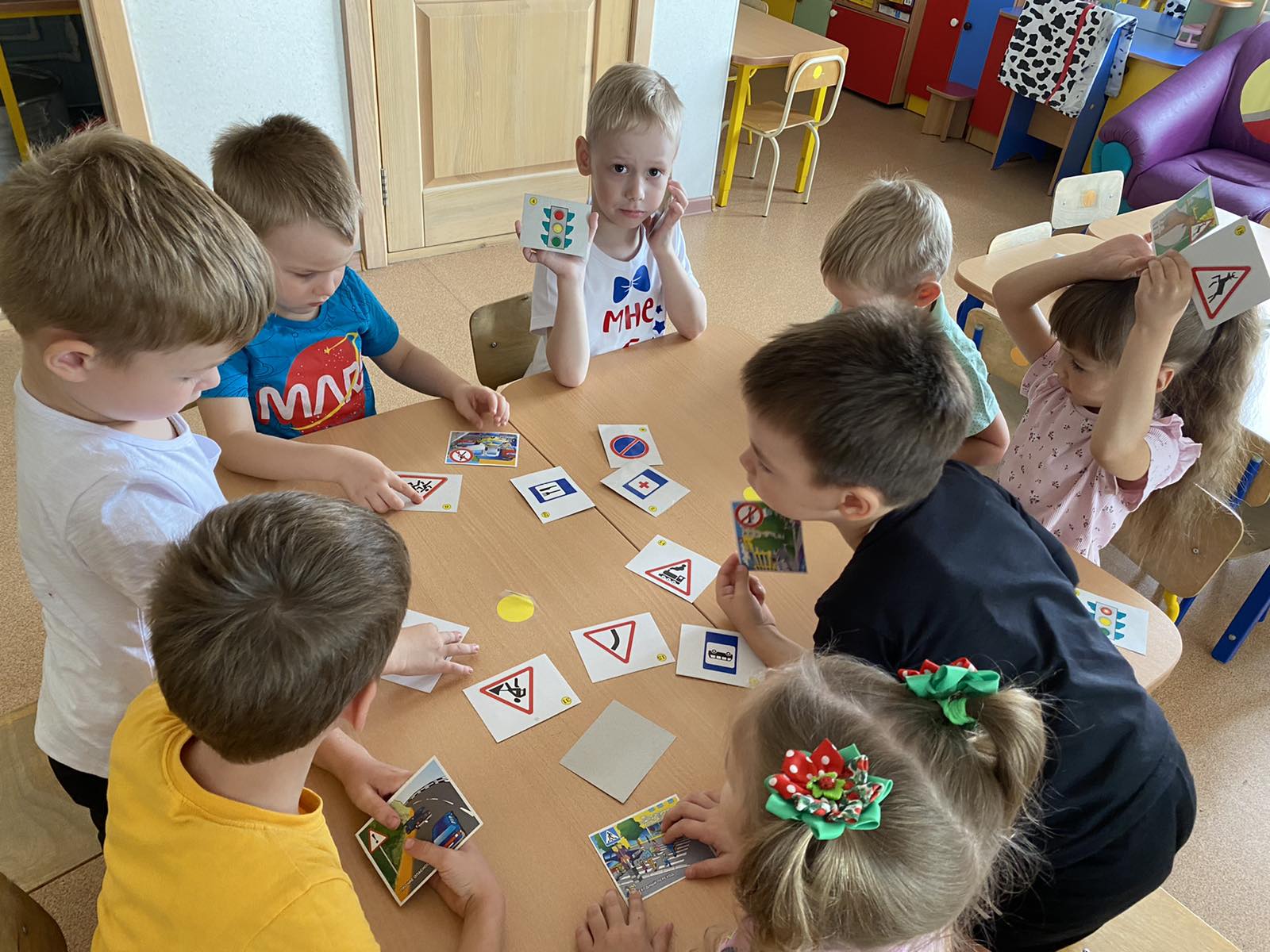 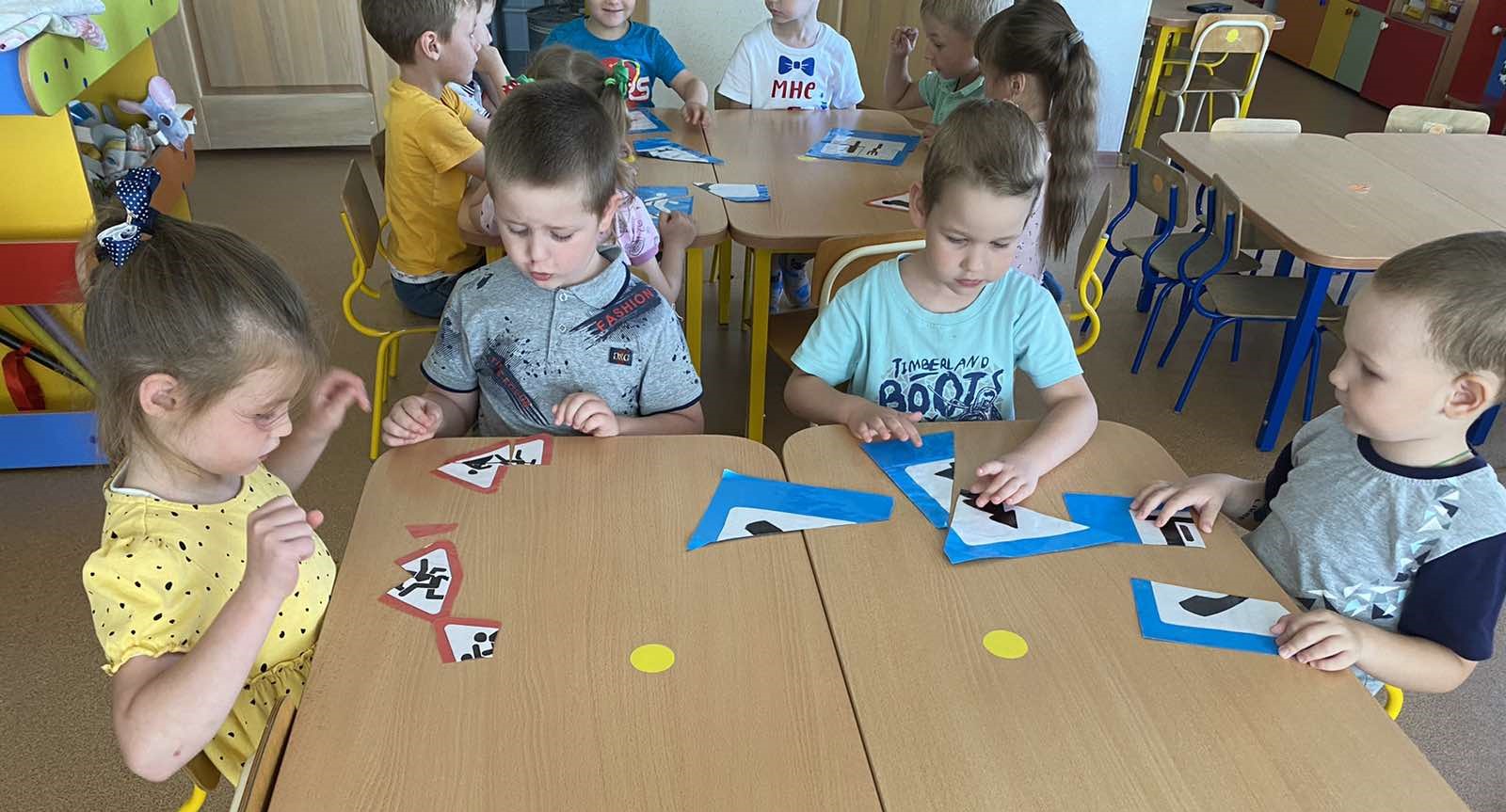 Дети с удовольствием играли в настольные, словестные, подвижные и дидактические игры «Собери дорожный знак», «Найди соответствующий дорожный знак», «Соблюдай правила дорожного движения». Раскрашивали картинки по ПДД, делали аппликации, отгадывали загадки, читали по данной тематике 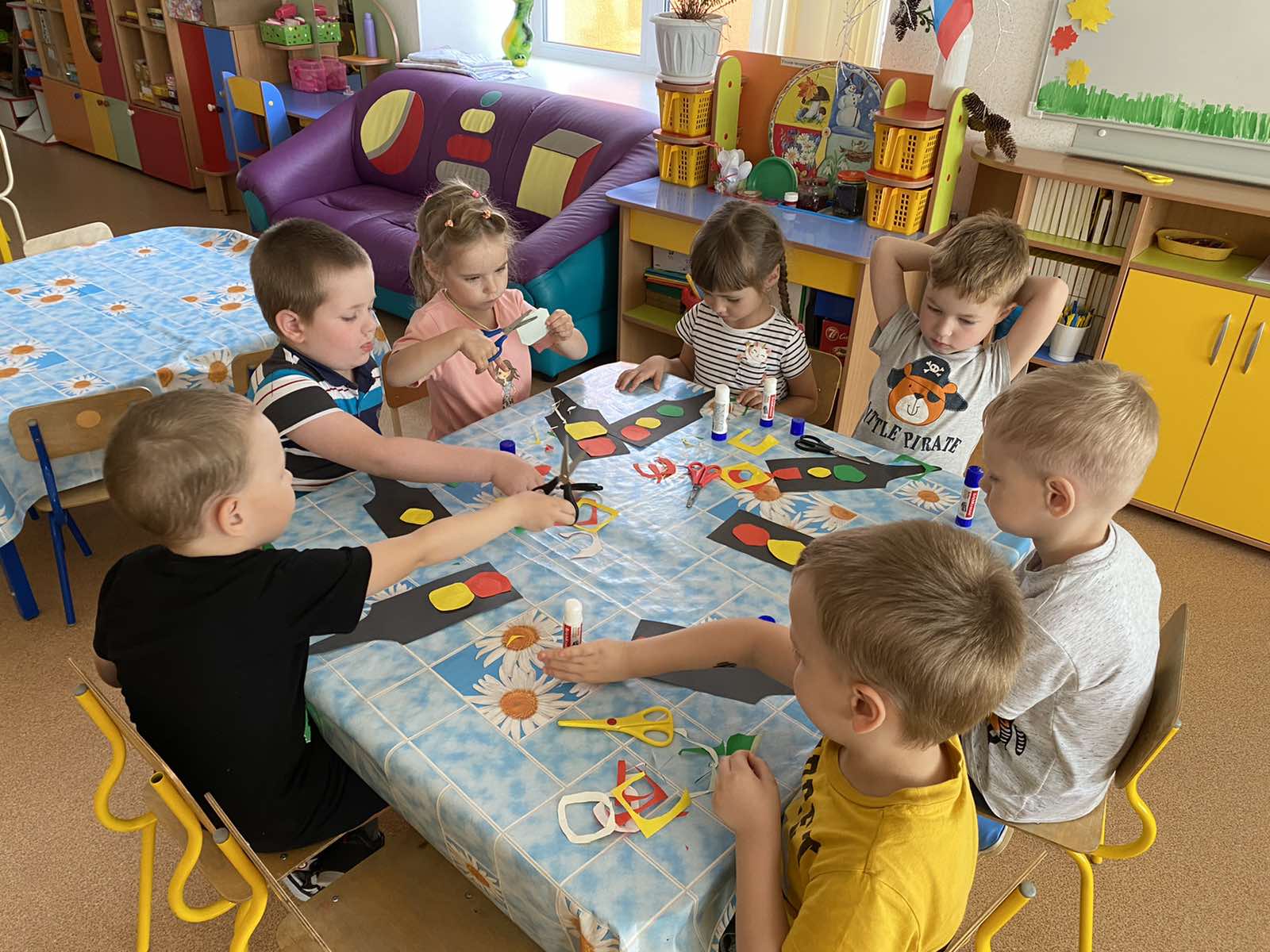 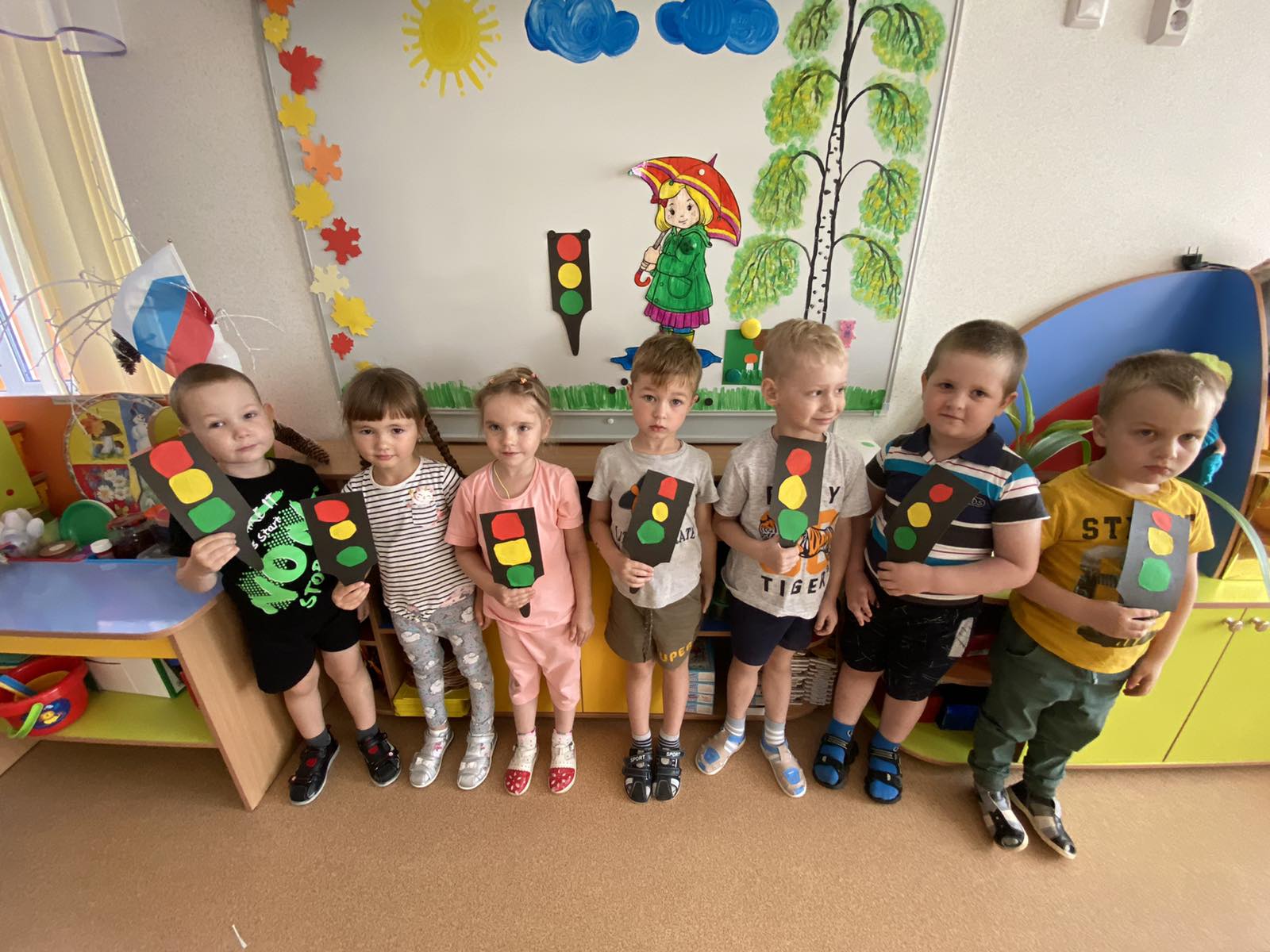 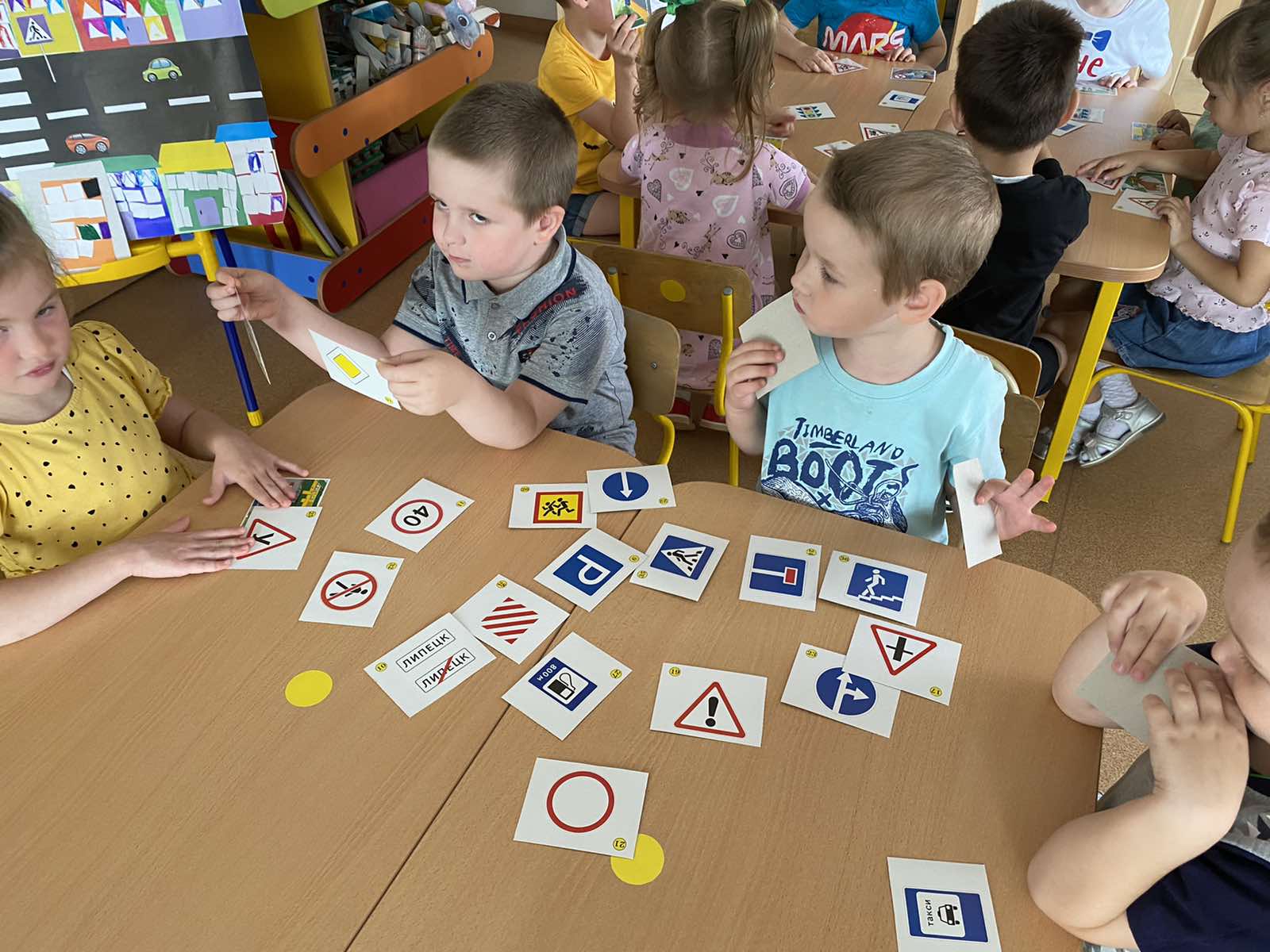 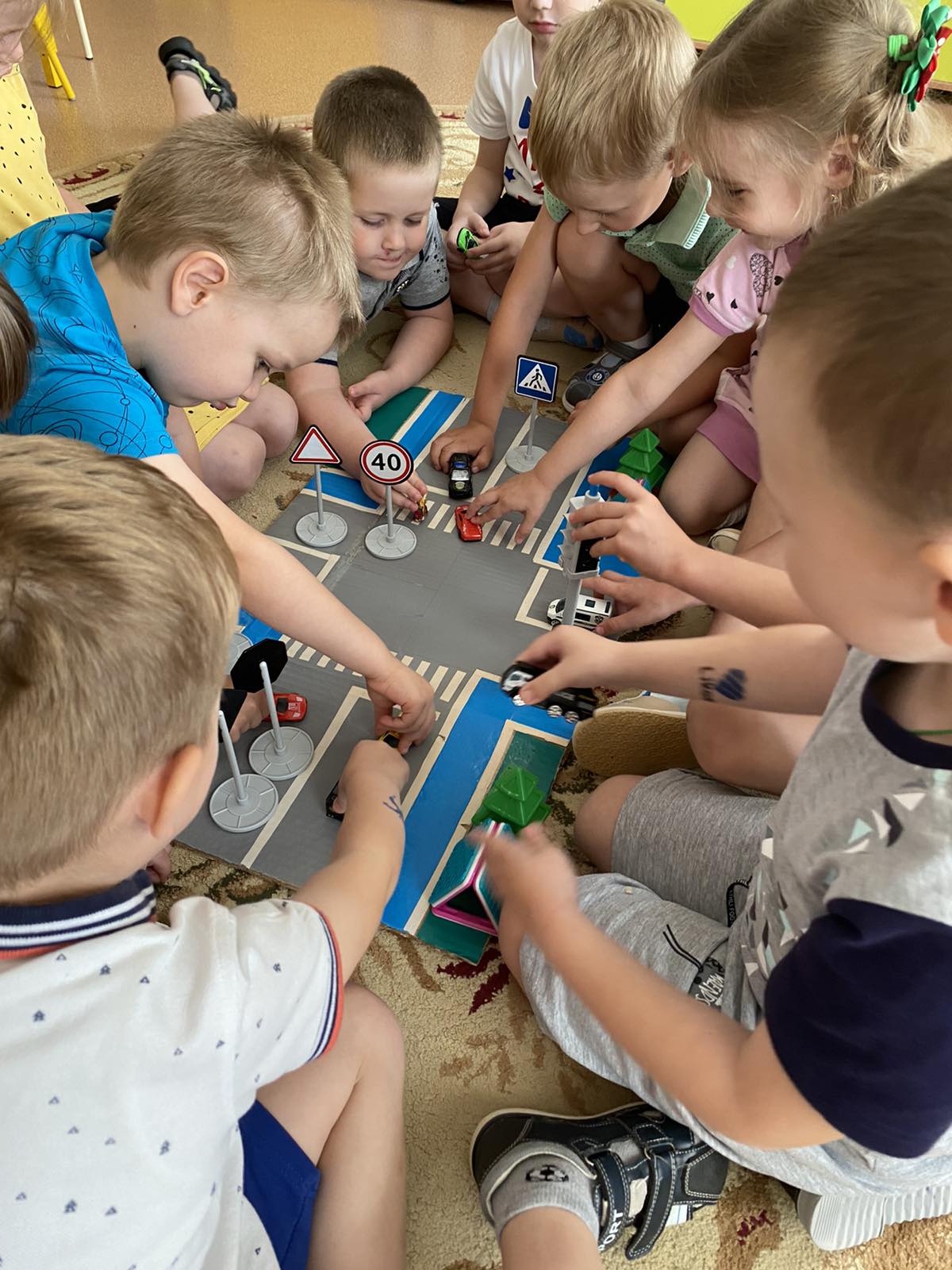 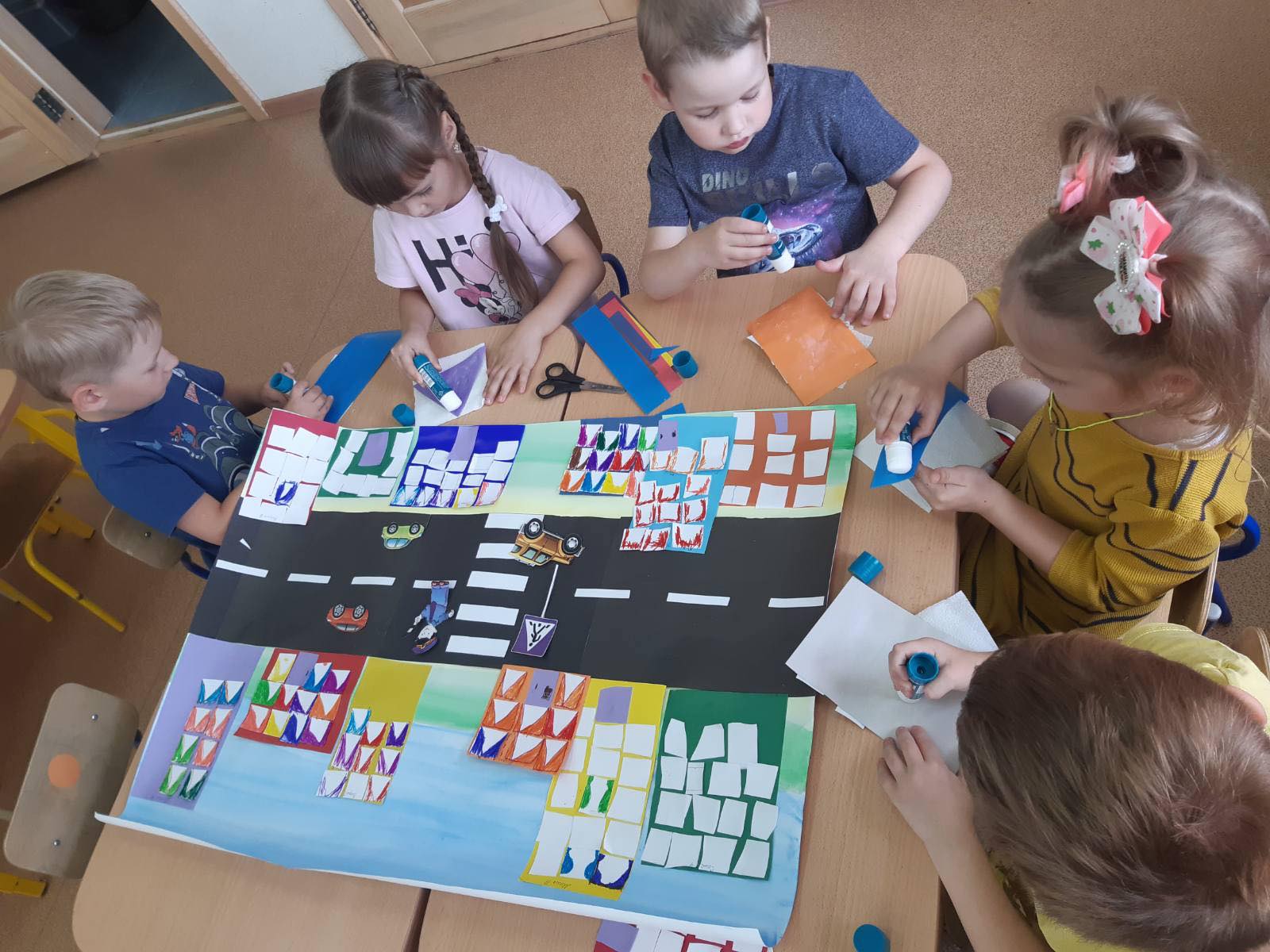 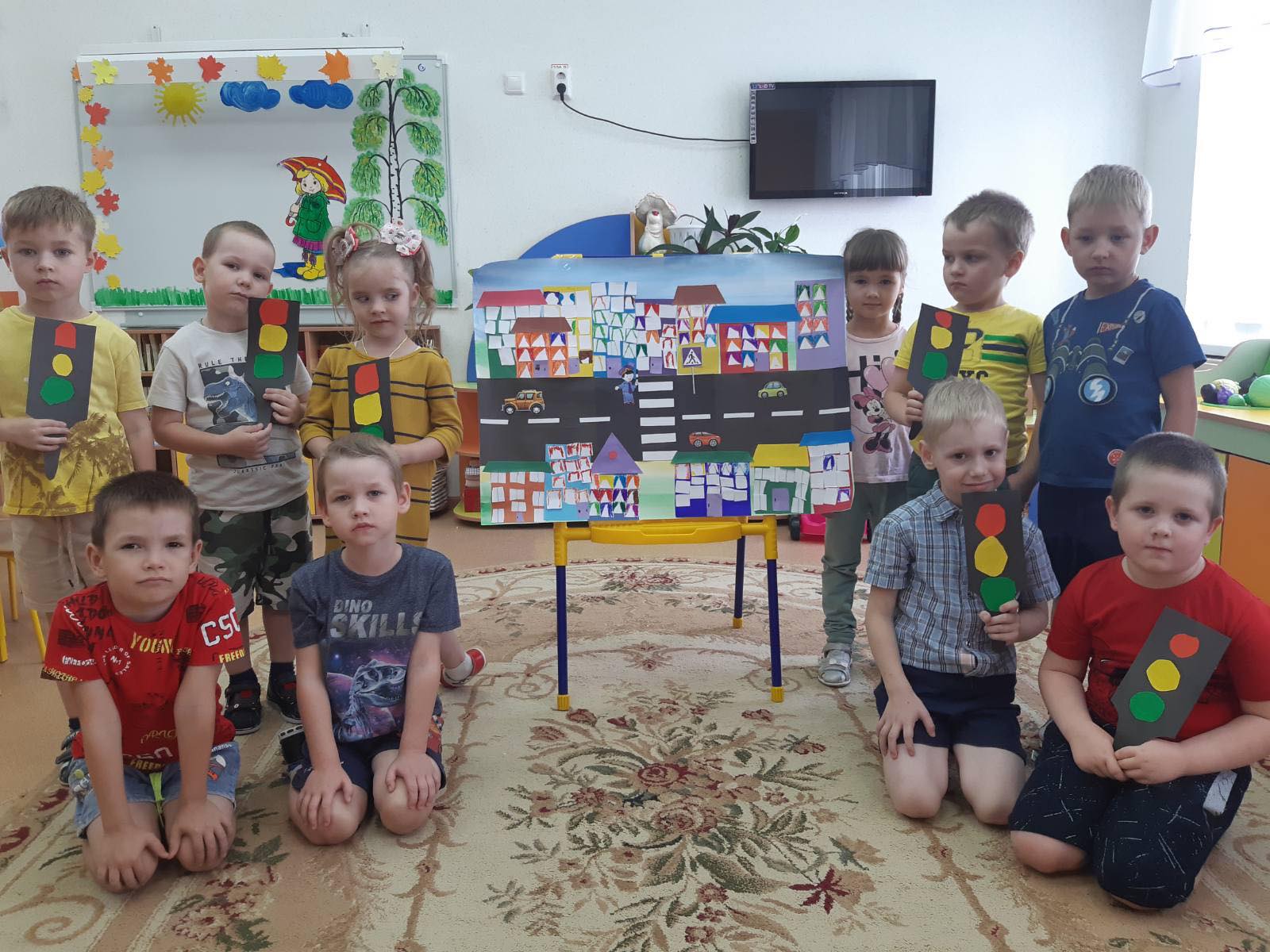 Обсуждали различные ситуации: как бы дети повели себя без родителей на улице, если бы мяч выкатился на дорогу? Можно ли бегать по проезжей части? Что случится, если не будем соблюдать правила дорожного движения?В предотвращении детского дорожно-транспортного травматизма одну из главных ролей играют родители ребят.  Знания, полученные детьми в детском саду, должны закрепляться дома, в семье. Только в тесном сотрудничестве педагогов детского сада, семьи, дорожно-патрульной службы, мы сохраним здоровье и жизнь наших детей.Автор: Бушуева Людмила Александровна – воспитатель МАДОУ Абатского района детский сад «Сибирячок».